知识产权与遗传资源、传统知识和民间文学艺术
政府间委员会第二十六届会议2014年2月3日至7日，日内瓦WIPO经认可的土著和当地社区自愿基金：
关于捐助和支助申请的信息说明秘书处编拟的文件本文件载有要求向知识产权与遗传资源、传统知识和民间文学艺术政府间委员会(“委员会”)报告的关于经认可的土著和当地社区自愿基金(“基金”)运作情况的信息。相关规则列于文件WO/GA/32/6附件中，这些规则由WIPO大会在2005年9月第三十二届会议上批准，随后由大会在2010年9月第三十九届会议上修正。规则第6条(f)项指出：“(f)	WIPO总干事应在每届委员会会议前送交信息说明，供与会者参考，内容包括：在文件起草之日已向本基金支付的自愿捐助的数额；捐助人的身份(除非个人捐助者已明确要求保持匿名)；记入已支出的资金后可用资源的金额；上次信息备忘录发出后受益于本基金资助的人员名单；已选定从本基金受益但退出的人员；分配给每个受益人的资金金额；和关于申请下届会议资助的申请人的足够详细的情况介绍。该文件也应指名送交咨询委员会成员，供审查和审议。”按照大会所作决定的要求，本文件成为第18份此类的信息说明(修订稿)。要求送交委员会第二十六届会议与会者的信息为下述内容：截至2013年12月7日已向本基金支付的自愿捐助数额及捐助方名称：2006年11月7日瑞典国际生物多样性计划(SwedBio/CBM)贷记的数额为86,092.60瑞郎(按当时汇率折合500,000瑞典克朗)；2006年12月20日法国政府贷记的数额为31,684瑞郎(按当时汇率折合20,000欧元)；2007年3月27日克里斯坦森基金贷记的数额为29,992.50瑞郎(按当时汇率折合25,000美元)；2007年6月8日位于瑞士伯尔尼的瑞士联邦知识产权局贷记的数额为150,000瑞郎；2007年8月14日南非科技部贷记的数额为5,965.27瑞郎(按当时汇率折合5,000美元)；2007年12月20日挪威政府贷记的数额为98,255.16瑞郎(按当时汇率折合60,000欧元)；2008年2月7日位于瑞士伯尔尼的瑞士联邦知识产权局贷记的数额为100,000瑞郎；2011年3月25日南非科技部贷记的数额为12,500瑞郎(按当时汇率折合13,441美元)；2011年5月10日一位匿名捐助者贷记的数额为500瑞郎(按当时汇率折合573美元)；2011年10月20日澳大利亚政府贷记的89,500瑞郎(按当时汇率折合100,000澳元)；2013年6月20日澳大利亚政府贷记的15,000瑞郎；以及2013年6月20日新西兰政府贷记的4,694.40瑞郎。截至2013年12月7日已向本基金支付的自愿捐助的总额：624,183.93瑞郎。可动用的资源数额：2013年12月7日包括银行利息在内的基金可动用数额：4,602.70瑞郎。2013年12月7日的承付额：4,200瑞郎。2013年12月7日本基金可动用数额减去承付额：402.70瑞郎。自发布上一次通知以来的受益人名单：参与委员会第二十五届会议：Hamadi AG MOHAMED ABBA先生
国籍：马里
通信地址：毛里塔尼亚努瓦克肖特
提名候选人的经认可观察员的名称：ADJMOR
经认可观察员的所在地：马里通布图Albert DETERVILLE先生
国籍：圣卢西亚
通信地址：圣卢西亚卡斯特里市
提名候选人的经认可观察员的名称：圣卢西亚土著人民（Bethechilokono）理事会（BCG）
经认可观察员的所在地：圣卢西亚卡斯特里市 Chinara SADYKOVA女士
国籍：吉尔吉斯斯坦
通信地址：吉尔吉斯斯坦比什凯克
提名候选人的经认可观察员的名称：吉尔吉斯斯坦可持续发展区域教育中心公共协会
经认可观察员的所在地：吉尔吉斯斯坦比什凯克Nongpoklai SINHA女士
国籍：孟加拉国
通信地址：孟加拉国锡尔赫特市
提名候选人的经认可观察员的名称：少数民族社区发展组织(ECDO)
经认可观察员的所在地：孟加拉国锡尔赫特市建议为其参与委员会第二十六届会议提供资助，且截至2013年12月7日基金有足够资金可用的申请人(按优先顺序)：Jackline Margis KURARU女士
国籍：肯尼亚
通信地址：肯尼亚纳纽基
提名候选人的经认可观察员的名称：马赛文化遗产基金会
经认可观察员的所在地：肯尼亚纳纽基建议为其参与委员会第二十六届会议提供资助，但截至2013年12月7日基金无足够资金可用的申请人(按优先顺序)：Lucia Fernanda INACIO BELFORT女士
国籍：巴西
通信地址：巴西巴西利亚市
提名候选人的经认可观察员的名称：巴西土著知识产权协会(INBRAPI)
经认可观察员的所在地：巴西巴西利亚市Patricia ADJEI女士
国籍：澳大利亚
通信地址：澳大利亚卧龙穆鲁(Woolloomooloo)
提名候选人的经认可观察员的名称：澳大利亚艺术法中心
经认可观察员的所在地：澳大利亚卧龙穆鲁(Woolloomooloo)Ngwang SONAM SHERPA先生
国籍：尼泊尔
通信地址：尼泊尔加德满都市
提名候选人的经认可观察员的名称：尼泊尔土著民族保护协会(NINPA)
经认可观察员的所在地：尼泊尔加德满都市Gulvayra KUTSENKO女士
国籍：俄罗斯联邦
通信地址：俄罗斯联邦阿尔泰边疆区比斯克
提名候选人的经认可观察员的名称：劳拉威特兰人土著人民信息与教育网络(LIENIP)
经认可观察员的所在地：俄罗斯联邦戈尔诺-阿尔泰斯克Albert DETERVILLE先生
国籍：圣卢西亚
通信地址：圣卢西亚卡斯特里市
提名候选人的经认可观察员的名称：圣卢西亚土著人民(Bethechilokono)理事会(BCG)
经认可观察员的所在地：圣卢西亚卡斯特里市已为以下人员参与委员会第二十五届会议支出的费用数额：Hamadi AG MOHAMED ABBA先生：4,073.85瑞郎
Albert DETERVILLE先生：2,894瑞郎
Chinara SADYKOVA女士：4,499.85瑞郎
Nongpoklai SINHA女士：4,533.35瑞郎为以下人员参与委员会第二十六届会议承付或支出的费用数额：Jackline Margis KURARU女士：4,200瑞郎寻求获得支助参与委员会下届会议的申请人清单：
(按字母顺序排列)Babagana ABUBAKAR先生
国籍：尼日利亚
通信地址：尼日利亚迈杜古理(博尔诺)
提名候选人的经认可观察员的名称：卡努里发展协会
经认可观察员的所在地：尼日利亚迈杜古理（博尔诺）Hamadi AG MOHAMED ABBA先生
国籍：马里
通信地址：澳大利亚卧龙穆鲁(Woolloomooloo)
提名候选人的经认可观察员的名称：ADJMOR
经认可观察员的所在地：马里通布图Isah BUKENYA先生
国籍：乌干达
通信地址：乌干达坎帕拉
提名候选人的经认可观察员的名称：东非可持续农业与环境民间社会组织网络(CISONET)
经认可观察员的所在地：乌干达坎帕拉Luis Gonzaga BUSTAMANTE MARÍN先生
国籍：哥伦比亚
通信地址：哥伦比亚佩雷拉
提名候选人的经认可观察员的名称：哥伦比亚共和国妇女界、社区、土著人和农民国家网络
经认可观察员的所在地：哥伦比亚佩雷拉Alba Lucía CASTAÑEDA VELEZ女士
国籍：哥伦比亚
通信地址：哥伦比亚佩雷拉
提名候选人的经认可观察员的名称：哥伦比亚共和国妇女界、社区、土著人和农民国家网络
经认可观察员的所在地：哥伦比亚佩雷拉Estebancio CASTRO DIAZ先生
国籍：巴拿马
通信地址：新西兰惠灵顿
提名候选人的经认可观察员的名称：国际印第安人条约理事会
经认可观察员的所在地：巴拿马巴拿马城Nelson DE LEÓN KANTULE先生
国籍：巴拿马
通信地址：巴拿马巴拿马城
提名候选人的经认可观察员的名称：库纳人联合争取纳布瓜纳协会(KUNA)
经认可观察员的所在地：巴拿马圣菲利佩市Albert DETERVILLE先生
国籍：圣卢西亚
通信地址：圣卢西亚卡斯特里市
提名候选人的经认可观察员的名称：圣卢西亚土著人民(Bethechilokono)理事会(BCG)
经认可观察员的所在地：圣卢西亚卡斯特里市Sam Yatiri FLORES DUEÑAS先生
国籍：秘鲁
通信地址：秘鲁普诺
提名候选人的经认可观察员的名称：艾马拉民族组织(ONA)
经认可观察员的所在地：秘鲁普诺Moussa KANTA IBRAHIM先生
国籍：尼日尔
通信地址：尼日尔津德尔
提名候选人的经认可观察员的名称：卫生教育民主协会(ASED)
经认可观察员的所在地：尼日尔阿加德兹Taous NAIT SID女士
国籍：阿尔及利亚
通信地址：阿尔及利亚提济乌祖
提名候选人的经认可观察员的名称：卡比尔妇女协会(AFK)
经认可观察员的所在地：阿尔及利亚提济乌祖Dora OGBOI女士
国籍：尼日利亚
通信地址：尼日利亚贝宁市
提名候选人的经认可观察员的名称：西非土著人民权利联盟(WACIPR)
经认可观察员的所在地：尼日利亚贝宁市Dilip Singh RAI先生
国籍：尼泊尔
通信地址：尼泊尔萨加玛塔
提名候选人的经认可观察员的名称：尼泊尔Kirat Kulung语言文化发展协会(ANKKLCD)
经认可观察员的所在地：尼泊尔塔尔兰Kamal Kumar RAI先生
国籍：尼泊尔
通信地址：尼泊尔加德满都
提名候选人的经认可观察员的名称：喜马拉雅民间文艺与生物多样性研究计划湿地生物多样性保护知识产权学会(尼泊尔)
经认可观察员的所在地：尼泊尔加德满都Stephen RWAGWERI先生
国籍：乌干达
通信地址：乌干达波特尔堡
提名候选人的经认可观察员的名称：Engabu Za Tooro(土柔青年行动平台)
经认可观察员的所在地：乌干达波特尔堡Chinara SADYKOVA女士
国籍：吉尔吉斯斯坦
通信地址：吉尔吉斯斯坦比什凯克
提名候选人的经认可观察员的名称：吉尔吉斯斯坦可持续发展区域教育中心公共协会
经认可观察员的所在地：吉尔吉斯斯坦比什凯克Séverin SINDIZERA先生
国籍：布隆迪
通信地址：布隆迪布琼布拉
提名候选人的经认可观察员的名称：布隆迪融合与可持续发展协会(AIDB)
经认可观察员的所在地：布隆迪布琼布拉Lakshmikanta SINGH先生
国籍：孟加拉国
通信地址：孟加拉国锡尔赫特市
提名候选人的经认可观察员的名称：少数民族社区发展组织(ECDO)
经认可观察员的所在地：孟加拉国锡尔赫特市Nongpoklai SINHA女士
国籍：孟加拉国
通信地址：孟加拉国锡尔赫特市
提名候选人的经认可观察员的名称：少数民族社区发展组织(ECDO)
经认可观察员的所在地：孟加拉国锡尔赫特市Ngwang SONAM SHERPA先生
国籍：尼泊尔
通信地址：尼泊尔加德满都市
提名候选人的经认可观察员的名称：尼泊尔土著民族保护协会(NINPA)
经认可观察员的所在地：尼泊尔加德满都市Tarisi VUNDILO女士
国籍：斐济
通信地址：新西兰奥克兰
提名候选人的经认可观察员的名称：太平洋岛屿博物馆学会(PIMA)
经认可观察员的所在地：瓦努阿图维拉港请委员会注意本文件的内容。[文件完]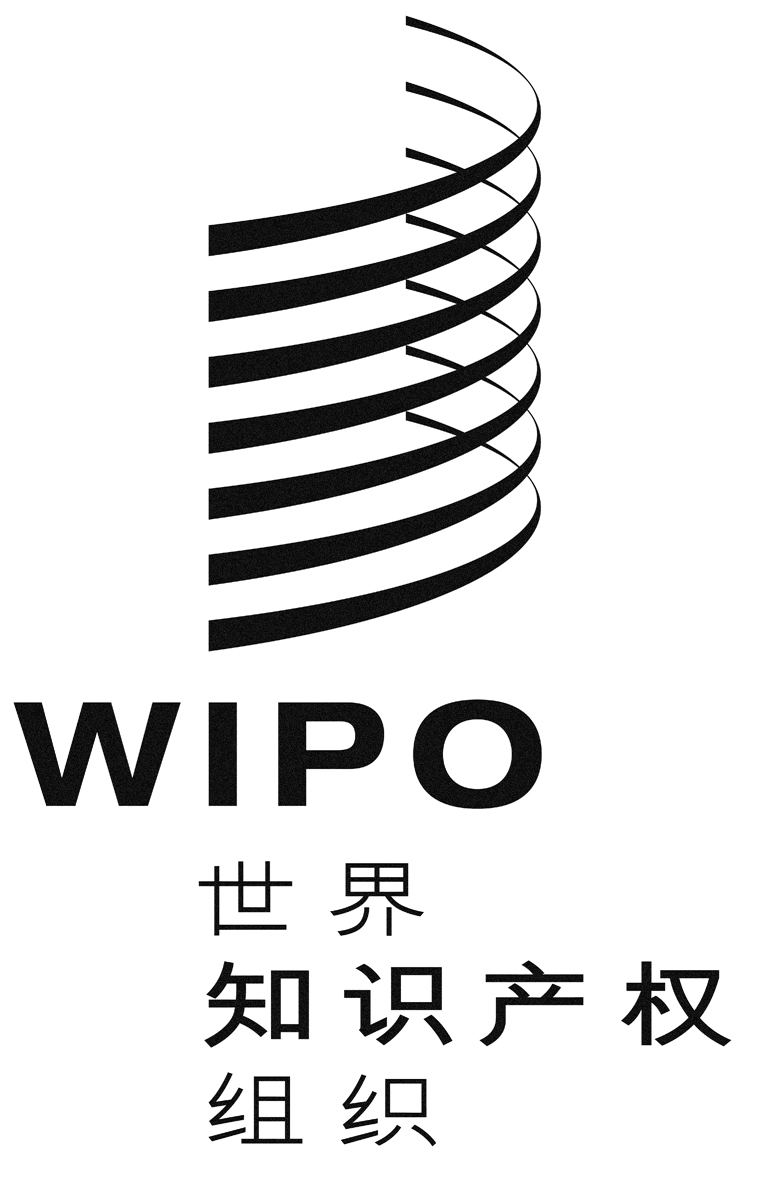 CWIPO/GRTKF/IC/26/inf/4WIPO/GRTKF/IC/26/inf/4WIPO/GRTKF/IC/26/inf/4原 文：英文原 文：英文原 文：英文日 期：2013年12月9日  日 期：2013年12月9日  日 期：2013年12月9日  